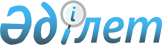 Об утверждении Правил проведения раздельных сходов местного сообщества и количественного состава представителей жителей улиц, многоквартирных жилых домов для участия в сходе местного сообщества города Тобыл Костанайского района Костанайской области
					
			Утративший силу
			
			
		
					Решение маслихата Костанайского района Костанайской области от 29 мая 2020 года № 536. Зарегистрировано Департаментом юстиции Костанайской области 3 июня 2020 года № 9241. Утратило силу решением маслихата Костанайского района Костанайской области от 24 марта 2022 года № 145
      Сноска. Утратило силу решением маслихата Костанайского района Костанайской области от 24.03.2022 № 145 (вводится в действие по истечении десяти календарных дней после дня его первого официального опубликования).
      В соответствии с пунктом 6 статьи 39-3 Закона Республики Казахстан от 23 января 2001 года "О местном государственном управлении и самоуправлении в Республике Казахстан" и постановлением Правительства Республики Казахстан от 18 октября 2013 года № 1106 "Об утверждении Типовых правил проведения раздельных сходов местного сообщества" Костанайский районный маслихат РЕШИЛ:
      1. Утвердить прилагаемые Правила проведения раздельных сходов местного сообщества города Тобыл Костанайского района Костанайской области.
      2. Утвердить количественный состав представителей жителей улиц, многоквартирных жилых домов для участия в сходе местного сообщества города Тобыл Костанайского района Костанайской области согласно приложению к настоящему решению.
      3. Признать утратившими силу следующие решения маслихата:
      1) "Об утверждении Правил проведения раздельных сходов местного сообщества и количественного состава представителей жителей поселка для участия в сходе местного сообщества поселка Затобольск Костанайского района Костанайской области" от 11 марта 2014 года № 180 (опубликовано 30 апреля 2014 года в газете "Арна", зарегистрировано в Реестре государственной регистрации нормативных правовых актов под № 4613);
      2) "О внесении изменения в решение маслихата от 11 марта 2014 года № 180 "Об утверждении Правил проведения раздельных сходов местного сообщества и количественного состава представителей жителей поселка для участия в сходе местного сообщества поселка Затобольск Костанайского района Костанайской области" от 5 мая 2017 года № 135 (опубликовано 29 мая 2017 года в Эталонном контрольном банке нормативных правовых актов Республики Казахстан, зарегистрировано в Реестре государственной регистрации нормативных правовых актов под № 7055).
      4. Настоящее решение вводится в действие по истечении десяти календарных дней после дня его первого официального опубликования. Правила проведения раздельных сходов местного сообщества города Тобыл Костанайского района Костанайской области 1. Общие положения
      1. Настоящие Правила проведения раздельных сходов местного сообщества города Тобыл Костанайского района Костанайской области (далее - город Тобыл) разработаны в соответствии с пунктом 6 статьи 39-3 Закона Республики Казахстан от 23 января 2001 года "О местном государственном управлении и самоуправлении в Республике Казахстан", постановлением Правительства Республики Казахстан от 18 октября 2013 года № 1106 "Об утверждении Типовых правил проведения раздельных сходов местного сообщества" и устанавливают порядок проведения раздельных сходов местного сообщества жителей улиц, многоквартирных жилых домов города Тобыл.
      2. Раздельный сход местного сообщества жителей улиц, многоквартирных жилых домов (далее - раздельный сход) на территории города Тобыл созывается и проводится с целью избрания представителей для участия в сходе местного сообщества. 2. Порядок проведения раздельных сходов
      3. Раздельный сход созывается акимом города Тобыл.
      Проведение раздельного схода допускается при наличии положительного решения акима Костанайского района на проведение схода местного сообщества.
      4. О времени, месте созыва раздельных сходов и обсуждаемых вопросах население местного сообщества оповещается не позднее, чем за десять календарных дней до дня его проведения через средства массовой информации или иными способами.
      5. Проведение раздельного схода в пределах улиц, многоквартирных жилых домов организуется акимом города Тобыл.
      6. Перед открытием раздельного схода проводится регистрация присутствующих жителей улиц, многоквартирных жилых домов, имеющих право в нем участвовать.
      7. Раздельный сход открывается акимом города Тобыл или уполномоченным им лицом.
      Председателем раздельного схода является аким города Тобыл или уполномоченное им лицо.
      Для оформления протокола раздельного схода открытым голосованием избирается секретарь.
      8. Кандидатуры представителей жителей улиц, многоквартирных жилых домов для участия в сходе местного сообщества выдвигаются участниками раздельного схода в соответствии с количественным составом, утвержденным Костанайским районным маслихатом.
      Количество представителей жителей улиц, многоквартирных жилых домов для участия в сходе местного сообщества определяется на основе принципа равного представительства.
      9. Голосование проводится открытым способом, персонально по каждой кандидатуре. Избранными считаются кандидаты, набравшие наибольшие голоса участников раздельного схода.
      10. На раздельном сходе ведется протокол, который подписывается председателем и секретарем и передается в аппарат акима города Тобыл. Количественный состав представителей жителей улиц, многоквартирных жилых домов для участия в сходе местного сообщества города Тобыл Костанайского района Костанайской области
					© 2012. РГП на ПХВ «Институт законодательства и правовой информации Республики Казахстан» Министерства юстиции Республики Казахстан
				
      Председатель сессии

С. Есментаев

      Секретарь Костанайского районного маслихата

А. Аксаутова
Утверждены 
решением Костанайского
районного маслихата
от 29 мая 2020 года
№ 536Приложение 
к решению Костанайского
районного маслихата
от 29 мая 2020 года
№ 536
№
Наименование улицы, номер многоквартирного жилого дома
Количество представителей жителей улицы, многоквартирного жилого дома (человек)
1
улица Афанасьева
2
2
улица Ауэзова
1
3
улица Волынова
2
4
улица Ворошилова
3
5
улица Восточная
3
6
улица Гагарина
3
7
улица Геологическая
2
8
улица Герцена
3
9
улица Горького
3
10
улица Дорожная
5
11
улица Дружбы
2
12
улица Джамбула
6
13
улица Заречная
1
14
улица Зеленая
2
15
улица Казахская
2
16
улица Калабаева
5
17
улица Кирова
2
18
улица Кирпичная
1
19
улица Комарова
2
20
улица Комсомольская
2
21
улица Космонавтов
1
22
улица Красноармейская
3
23
улица Крестьянская
1
24
улица Л. Беды
2
25
улица Ленина
7
26
улица Леонова
4
27
улица Лесная
2
28
улица 40 лет Октября
8
29
улица 25 лет Целины
1
30
улица 8 Марта
1
31
улица Матросова
1
32
улица 1 Мая
1
33
улица Маяковского
1
34
улица Механизаторов
3
35
улица Мичурина
1
36
улица Молодежная
3
37
улица Морозова
1
38
улица Набережная
5
39
улица Новая
2
40
улица Обручева
2
41
улица Озерная
3
42
улица Олимпийская
2
43
улица Островского
1
44
улица Павлова
3
45
улица Парковая
3
46
площадь Победы
1
47
улица Поповича
5
48
улица Пушкина
1
49
улица Савицкой 
2
50
улица Северная 
1
51
улица Семина 
4
52
улица Советская 
2
53
улица Спортивная 
1
54
улица СПТУ 9
1
55
улица Строительная
1
56
улица Тәуелсіздік
12
57
улица Терешковой
6
58
улица Тимирязева
1
59
улица Титова
1
60
улица Урожайная
1
61
улица Фрунзе 
2
62
улица Целинная 
3
63
улица Чайковского 
1
64
улица Чапаева 
1
65
улица Чехова
4
66
улица Шевченко 
1
67
улица Шипина 
1
68
улица Школьная
10
69
переулок Кирова
1
70
переулок Комсомольский
1
71
переулок Куйбышевский
1
72
переулок Ленина
1
73
переулок Набережный
1
74
переулок Озерный
1
75
переулок Павловский
1
76
переулок Первомайский
1
77
переулок Пионерский
1
78
переулок Поповича
1
79
переулок Почтовый
1
80
переулок Строительный
1
81
переулок Титова
1
82
переулок Школьный
1
83
микрорайон Алтынсарина, малоэтажные застройки, дома № 1-№ 80
2
84
микрорайон Водник, дом № 1
1
85
микрорайон Водник, дом № 2
1
86
микрорайон Водник, дом № 3
1
87
микрорайон Водник, дом № 4
1
88
микрорайон Водник, дом № 5
1
89
микрорайон Водник, малоэтажные застройки, дома № 6, № 7, № 11, № 12, № 14, № 15, № 17, № 19, № 20, № 21, № 22, № 26, № 26/2, № 27, № 32, № 33, № 37, № 38, № 39, № 40, № 41, № 42, № 43, № 45
1
90
микрорайон Восточный, малоэтажные застройки, дома № 1 - № 356
8
91
микрорайон Дорожник, дом № 16
1
92
микрорайон Дорожник, дом № 17
1
93
микрорайон Дорожник, дом № 33
1
94
микрорайон Дорожник, дом № 38
1
95
микрорайон Дорожник, дом № 43
1
96
микрорайон Дорожник, дом № 44
1
97
микрорайон Дорожник, дом № 45
1
98
микрорайон Дорожник, дом № 45/1
1
99
микрорайон Дорожник, малоэтажные застройки, дома № 1-№ 14, № 25, № 27, № 29, № 31, № 37, № 39, № 41, № 20-№ 32, № 40, № 42
2
100
микрорайон Нурай, дом № 1
1
101
микрорайон Нурай, дом № 2
1
102
микрорайон Нурай, дом № 3
1
103
микрорайон Нурай, дом № 4
1
104
микрорайон Нурай, дом № 5
1
105
микрорайон Нурай, дом № 6
1
106
микрорайон Строитель, дом № 20/9
1
107
микрорайон Строитель, дом № 40/3
1
108
микрорайон Строитель, дом № 40/4
1
109
микрорайон Строитель, малоэтажные застройки, дома № 15, № 17, № 19, № 20/1, № 20/2, № 20/3, 20/4, № 20/5, № 20/6, № 21, № 21/1, № 40.
2